REQUERIMENTO Nº 567/2018 Requer informações da Administração Pública e da Sertran acerca dos usuários de transporte coletivo urbano da faixa etária de 60 a 65 anos em nosso município. Senhor Presidente,Senhores Vereadores, CONSIDERANDO que o Poder Legislativo Municipal, através de seus membros legalmente eleitos pela população, tem como uma de suas atribuições fiscalizarem o Poder Executivo Municipal no âmbito de seus atos, e ainda que o Poder Legislativo ocupa papel preponderante no controle e fiscalização dos negócios municipais;CONSIDERANDO os Princípios que regem a Administração Pública, descritos no artigo 37 da Constituição Federal.CONSIDERANDO que cabe ao Poder Legislativo, dispor sobre as matérias de competência do Município, especialmente assuntos de interesse local;CONSIDERANDO por fim que é preciso ter transparência nos atos da Administração Pública, assim, é primordial dar ciência ao cidadão para que este obtenha as informações necessárias;REQUEIRO que, nos termos do Art. 10, Inciso X, da Lei Orgânica do município de Santa Bárbara d’Oeste, combinado com o Art. 63, Inciso IX, do mesmo diploma legal, seja oficiado o Excelentíssimo Senhor Prefeito Municipal para que encaminhe a esta Casa de Leis as seguintes informações: 1º) Solicito informação quanto a quantidade aproximada de usuários do transporte coletivo urbano da faixa etária de 60 a 65 anos? 2º) Informar qual o percentual de usuários desta faixa etária relativo a todo o sistema de passageiros?3º) Qual a quantidade aproximada de pessoas que são usuários do transporte coletivo urbano da faixa etária acima de 65 anos?4º) Qual a quantidade aproximada de pessoas que são usuários do transporte coletivo urbano da faixa etária acima de 60 anos?5º) Existe algum projeto que visa gratuidade no transporte coletivo urbano para passageiros maiores de 60 anos? Sendo a resposta negativa, qual motivo?6º) É possível por parte da administração que essa faixa estaria seja diminuída de 65 anos para 60 anos? Sendo a resposta negativa, qual motivo? Sendo positiva, qual  a previsão? 7º) Outras informações que julgar relevantes.Plenário “Dr. Tancredo Neves”, em 20 de abril de 2018.JESUS VENDEDOR-Vereador / Vice Presidente-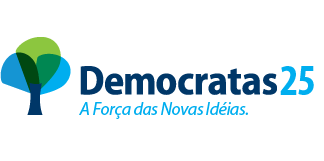 